Информация об инициации проекта «Школа полезных действий»Проект ««Школа полезных действий»» рассмотрен и одобрен к реализации на заседании отраслевой экспертной комиссии при главе администрации Шебекинского городского округа 30 марта 2023 года.Цель проекта: к концу февраля 2024 года вовлечь на территории Шебекинского городского округа не менее 5000 молодых людей в возрасте от 14 до 35 лет в просветительские и культурно-досуговые мероприятия патриотической направленности.В рамках реализации проекта планируется выполнить следующие мероприятия: провести военно-патриотические игры по возрастным категориям (школьники, студенты, работающая молодежь);  провести курсы повышения квалификации по патриотическому воспитанию среди сотрудников сферы образования и молодежной политики; заключить соглашения о сотрудничестве                     с образовательными организациями Шебекинского городского округа                                      и Белгородским региональным отделением Всероссийского общественного движения «Волонтеры Победы»; провести лекции, мастер-классы по начальной военной подготовке и медицинской подготовке (оказание первой неотложной помощи), а также практикумы по  гражданской обороне и чрезвычайным ситуациям.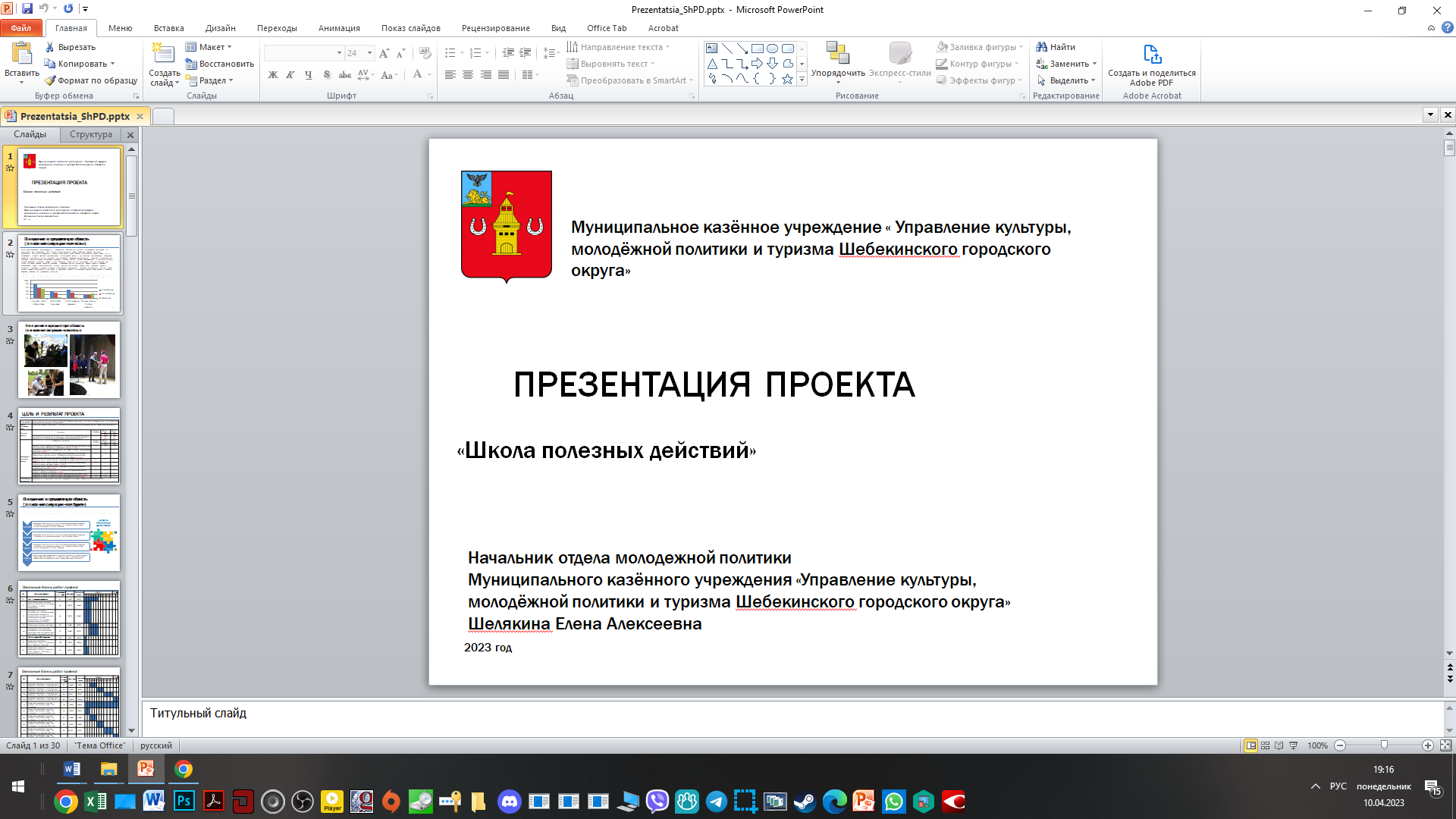 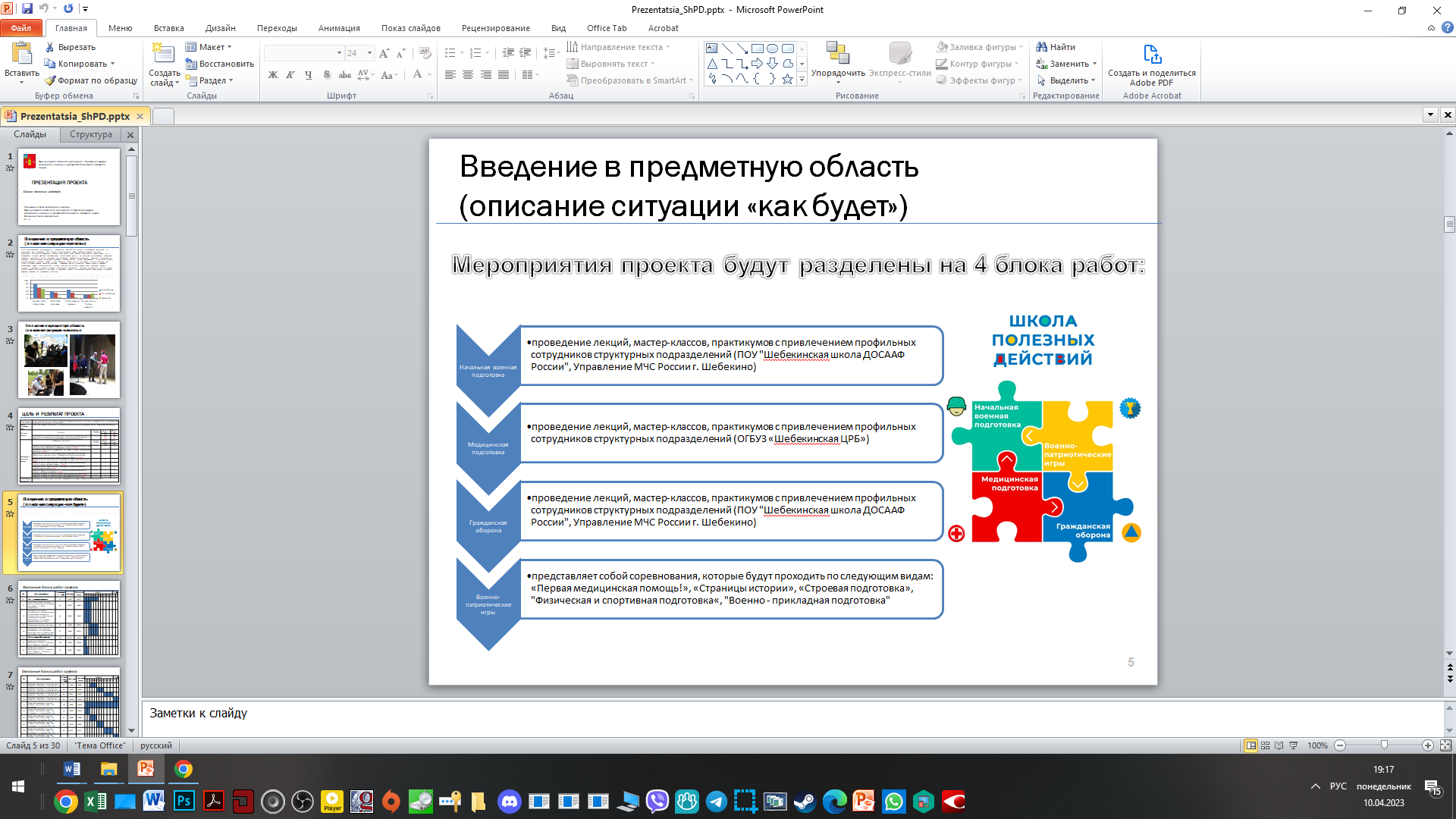 